§2803-A.  Loss information1.  Definitions.  As used in this section, unless the context otherwise indicates, the following terms have the following meanings.A.  "Insurance policy" means the insurance policy relating to the loss information requested pursuant to this section.  [PL 1995, c. 71, §2 (NEW).]A-1.  "High-cost claimant" means an individual insured whose aggregate claims exceed $50,000 during the 12-month period preceding the request for loss information.  [PL 2023, c. 297, §1 (NEW).]B.  "Loss information" means the aggregate claims experience of the group insurance policy or contract.  "Loss information" includes the amount of premium received, the amount of claims paid and the loss ratio.  "Loss information" does not include any information or data pertaining to the medical diagnosis, treatment or health status that identifies an individual covered under the group contract or policy.  [PL 1995, c. 71, §2 (NEW).]C.  "Loss ratio" means the ratio between the amount of premium received and the amount of claims paid by the insurer under the group insurance contract or policy.  [PL 1995, c. 71, §2 (NEW).][PL 2023, c. 297, §1 (AMD).]2.  Disclosure of basic loss information.  Upon written request, every insurer shall provide loss information, in accordance with the minimum requirements of paragraph A, concerning a group policy or contract to its policyholder, to a former policyholder or to a school administrative unit pursuant to Title 20‑A, section 1001, subsection 14, paragraph E within 21 business days of the date of the request.  This subsection does not apply to a former policyholder whose coverage terminated more than 18 months prior to the date of a request.  For the purposes of this subsection, "school administrative unit" has the same meaning as in Title 20‑A, section 1, subsection 26.The loss information provided by an insurer must include:A.  A minimum of 24 months of claims data or, if that period is less than 24 months, claims data for the period the policyholder, former policyholder or school administrative unit has been insured by the insurer;  [PL 2023, c. 297, §1 (NEW).]B.  The aggregate claims and loss ratio by month with the total medical and pharmacy claims provided separately for each month; and  [PL 2023, c. 297, §1 (NEW).]C.  High-cost claimant reports when there are more than 25 enrollees covered under the group policy.  High-cost claimant reports must coincide with the time frames of any loss ratio reports and must include, at a minimum, enrollment status of active or terminated insureds and primary diagnosis.  [PL 2023, c. 297, §1 (NEW).][PL 2023, c. 297, §1 (AMD).]3.  Transmittal of request.  An insurance contractor or producer who receives a request for loss information in accordance with this section shall transmit the request for loss information to the insurer within 4 business days. An insurer receiving a disclosure request under subsection 2 may transmit high-cost claimant data directly to another insurer or underwriter, or to a contractor or producer that has signed with that insurer a business associate agreement that is in accordance with 45 Code of Federal Regulations, Sections 164.502(e) and 164.504(e), for the purpose of securing quotes, developing actuarial reports, facilitating claim management or other activities related to quoting or managing the group health plan sponsored by the requesting group policyholder.[PL 2023, c. 297, §1 (AMD).]4.  Exception.  An insurer is not required to provide the loss information described in this section for a group that is eligible for small group coverage pursuant to section 2808‑B.[PL 2001, c. 410, Pt. B, §2 (AMD).]SECTION HISTORYPL 1995, c. 71, §2 (NEW). PL 1997, c. 370, §E5 (AMD). PL 2001, c. 410, §§B1,2 (AMD). PL 2003, c. 428, §D1 (AMD). RR 2011, c. 1, §39 (COR). PL 2011, c. 395, §4 (AMD). PL 2015, c. 420, §2 (AMD). PL 2023, c. 297, §1 (AMD). The State of Maine claims a copyright in its codified statutes. If you intend to republish this material, we require that you include the following disclaimer in your publication:All copyrights and other rights to statutory text are reserved by the State of Maine. The text included in this publication reflects changes made through the First Regular and First Special Session of the 131st Maine Legislature and is current through November 1. 2023
                    . The text is subject to change without notice. It is a version that has not been officially certified by the Secretary of State. Refer to the Maine Revised Statutes Annotated and supplements for certified text.
                The Office of the Revisor of Statutes also requests that you send us one copy of any statutory publication you may produce. Our goal is not to restrict publishing activity, but to keep track of who is publishing what, to identify any needless duplication and to preserve the State's copyright rights.PLEASE NOTE: The Revisor's Office cannot perform research for or provide legal advice or interpretation of Maine law to the public. If you need legal assistance, please contact a qualified attorney.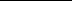 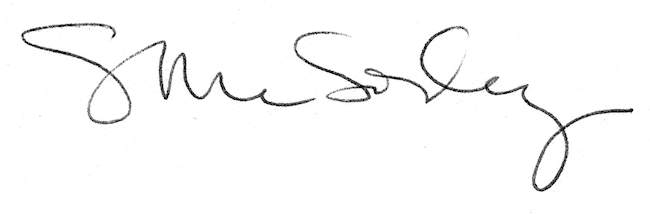 